～ 農作物の野生鳥獣被害にお困りの地域・集落のみなさんへ ～地域ぐるみで「えづけＳＴＯＰ！対策」に取り組みましょう！「えづけＳＴＯＰ！対策」のポイント 「えづけＳＴＯＰ！対策」に取り組むうえで、誤った順序で取り組みを進めると、将来的に効果維持が難しくなる場合があるため、以下のステップで取り組むことが重要です。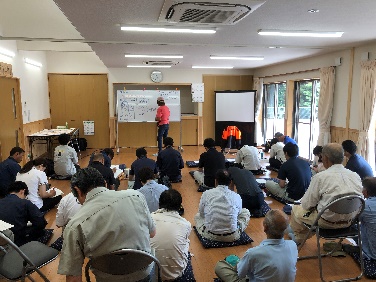 ステップ１：みんなで勉強集落・地域のみんなで、鳥獣や被害対策について学習したうえで、正しい知識に基づく対応や共通の問題意識を持つことが必要です。ステップ２：守れる田畑・集落づくり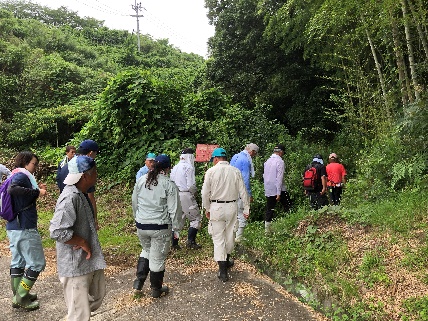 「えづけＳＴＯＰ！」の観点から、現在の集落・地域を見つめ直し、鳥獣が近寄りにくく住みにくい集落・地域に環境を変えていく必要があります。ステップ３：囲いや追い払い集落・地域を野生鳥獣のエサ場としないため、防護柵の設置や、野生鳥獣にとって怖い場所と学習させるための追い払い活動に地域ぐるみで取り組む必要があります。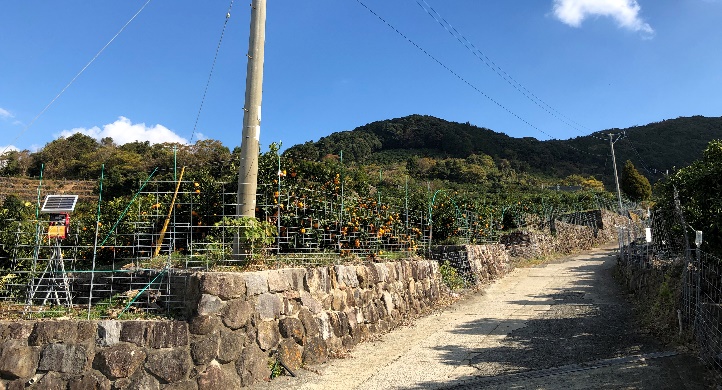 ステップ４：有害鳥獣の捕獲集落・地域に被害を与えている、集落近辺に住みついたイノシシやシカ等を対象として有害捕獲を行います。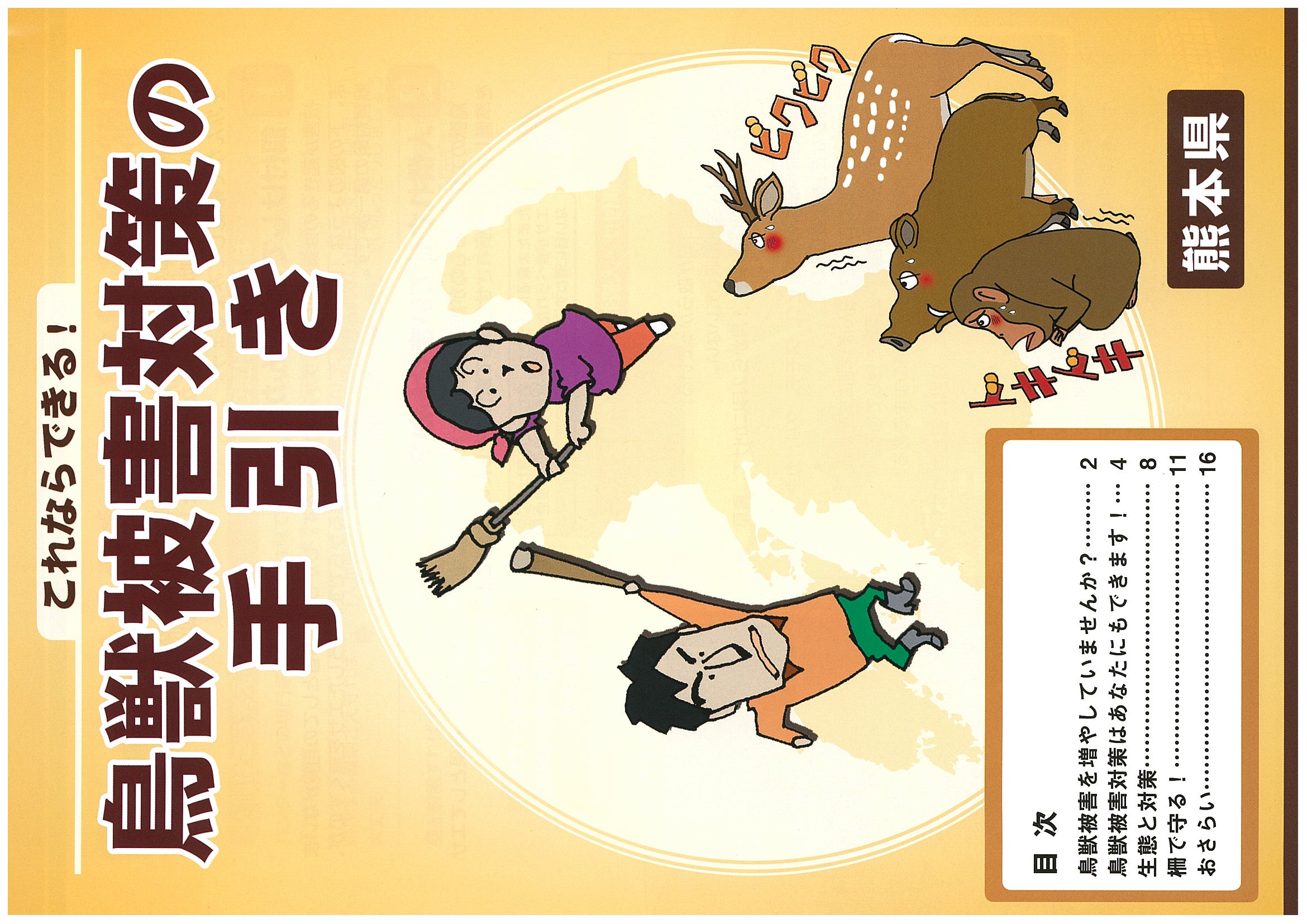 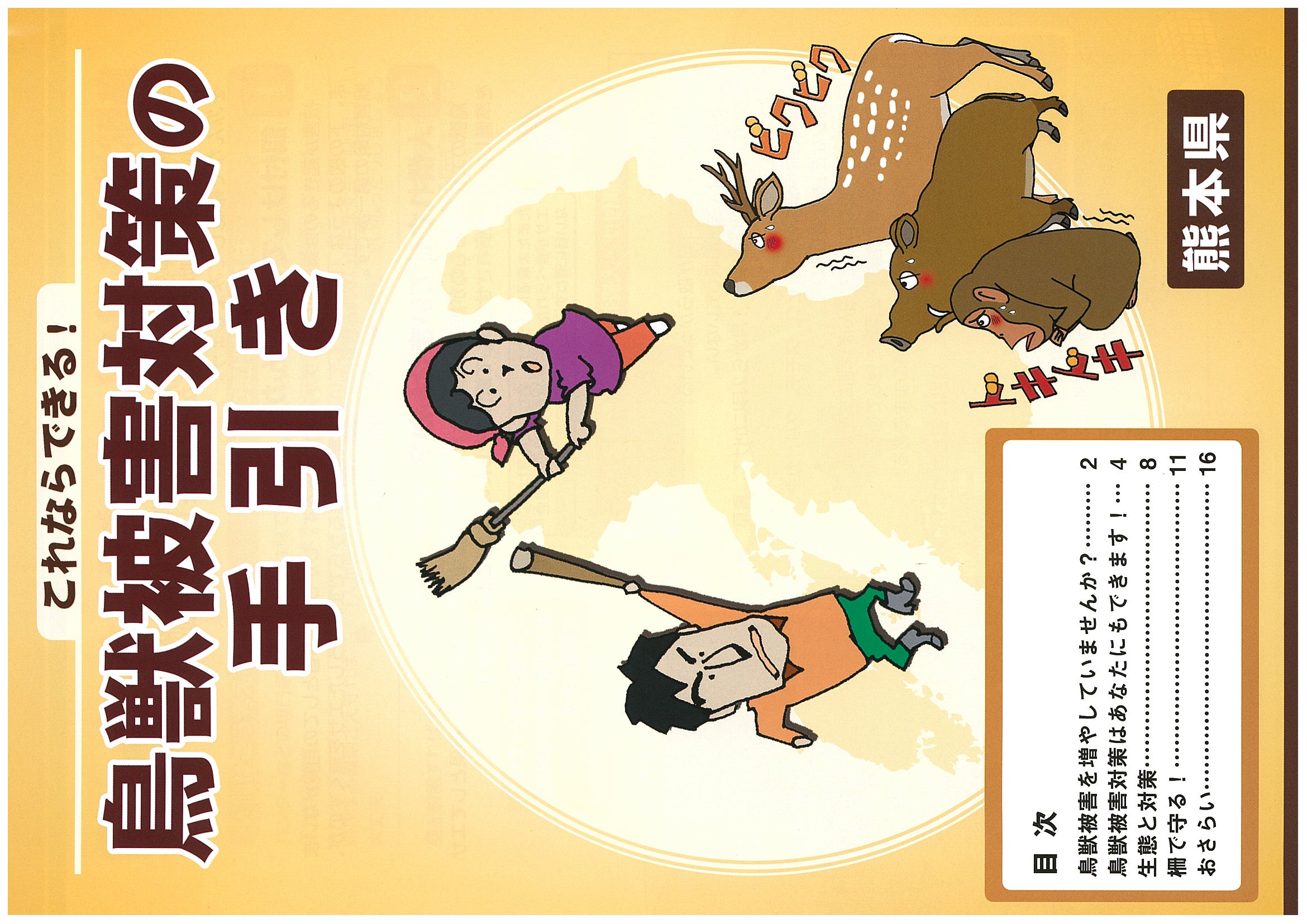 あなたの集落・地域は大丈夫？無意識に行われている「えづけ」の例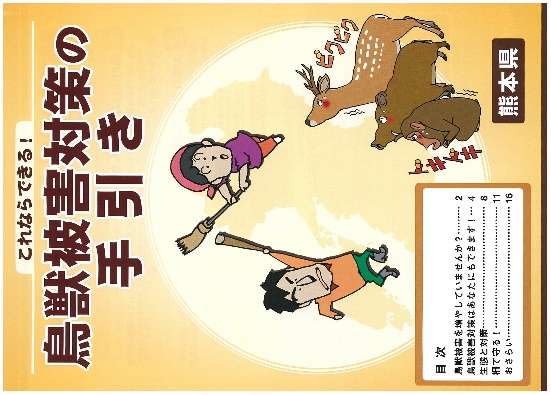 ・放置された稲刈り後の雑草や2番穂	・植えたまま未収穫の果樹				・ゴミ捨て場の生ごみ・放置された竹林のタケノコ	、野菜くずや収穫物・お墓のお供え物　　等詳しくは、「これならできる！鳥獣被害対策の手引き」をご覧ください（熊本県ホームページからもダウンロードできます）。～ えづけＳＴＯＰ！鳥獣被害対策事業（県事業）のご紹介 ～地域ぐるみで「えづけＳＴＯＰ！対策」にチャレンジする集落・農業者グループ等を支援します【サポートその１】地域ぐるみでの「えづけＳＴＯＰ！対策」について、興味がある、勉強してみたい、取り組んでみたいという集落や農業者等のグループに、自分たちで学習するための資料を提供します。また、代表者の方に、今後、熊本県が開催する研修会や講習会等のご案内をお知らせします。資料提供を希望される集落・グループの方は、最寄りの市町村を通じてお申込みください。【サポートその２】「えづけＳＴＯＰ！対策」を実践する集落や農業者等のグループを育成する市町村・地域協議会の取組みに対し、集落やグループの活動に要する経費を支援します。 [お問い合わせ先]上天草市経済振興部農林課　耕地・林務係　TEL:0964-26-5515まで